 Контактная информация:тел. 8 (812) 495-42-85; тел/ф. 8 (812) 495-42-84E-mail:stroimetspb@gmail.comСайт: http://stroimetspb.com                                                                        . Санкт-Петербург, г. Колпино,                                                                ул. Финляндская, д. 13, лит. ВМ	                          Уважаемые партнеры!Вам это может пригодится! ООО ''СтройМет'' оказывает услуги по изготовлению металлоконструкций и металлических изделий в СПб. Мы располагаем производственными и трудовыми ресурсами, которые позволяют нам изготавливать металлические изделия и металлоконструкции по чертежам заказчика как штучно, так и серийно. Специалисты ООО "СтройМет" также осуществляют сварочные, металлообрабатывающие работы в Петербурге, а также монтажные и сборочные операции.      	                                    Услуги нашей компании:- токарно-фрезерные работы;- токарная обработка деталей на карусельных станках и обрабатывающих центрах;- фрезерные работы и вертикально-фрезерные работы;- шлифовальная обработка деталей: зеркальная шлифовка, круглая, плоская шлифовка;- гибочные работы, в том числе толстостенного профиля и пр.;- сварочные работы;- изготовление шестерен, звездочек;- изготовление зубчатых колес;- пиловочные и раскроечные работы, в том числе ленточнопильные;- изготовление оснастки на заказ;- изготовление деталей на станках-автоматах;- изготовление нестандартных деталей и механизмов по образцам;- комплектующие и ЗИП для турбин, редукторов, насосов и других механизмов, электротехнического, нефте–газового и общепромышленного назначения;- изготовление металлоконструкций;Интересующею Вас информацию можно посмотреть на сайте: http://stroimetspb.com. Имейте введу, что и технология работы, и цены, и условия оплаты обсуждаются с каждым партнером индивидуально!Ждем Ваши вопросы и предложения.С уважением Вам и Вашему бизнесу, и с надеждой на долгосрочное, и выгодное сотрудничество.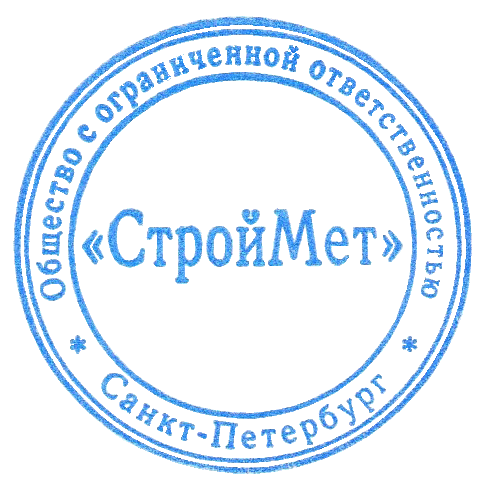 Генеральный директор ООО «СтройМет»                               Воронин Н.В.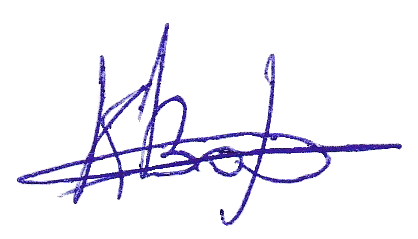                                                тел. 8 (812) 495-42-85; тел/ф. 8 (812) 495-42-84E-mail:stroimetspb@gmail.comСайт: http://stroimetspb.com